BeisbolEl béisbol, también llamado beisbol o pelota base1 (del inglés baseball), es un deporte de conjunto jugado entre dos equipos de 9 jugadores cada uno. Se juega en un extenso campo de césped natural o artificial (con excepción de la zona donde los jugadores de la ofensiva corren para alcanzar las bases, ubicadas en los vértices del área cuadrangular llamada diamante, y anotar, llamada línea del corredor, y el área del lanzador donde el terreno es una loma de tierra).El objetivo del juego es golpear una pelota con un bate (batear), desplazándola a través del campo y correr por el campo interno de tierra (infield) buscando alcanzar la mayor cantidad de bases posibles hasta dar la vuelta a la base desde donde se bateó (home) y lograr anotar el tanto conocido como carrera, mientras los jugadores defensivos buscan la pelota bateada para eliminar al jugador que bateó la pelota o a otros corredores, antes que éstos lleguen primero a alguna de las bases o consigan anotar la carrera.El equipo que anote más carreras al cabo de los nueve (9) episodios, llamados innings que dura el encuentro, es el que resulta ganador. Si al término de los nueve innings regulares persiste un marcador igualado en carreras, el encuentro se extiende cuanto sea necesario para que haya un ganador, según las reglas básicas del juego no existe el empate, permitido sólo en ligas amateurs e infantiles para limitar el desgaste de los jugadores.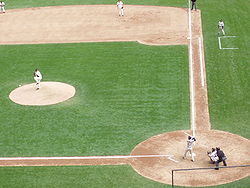 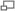 Escena típica de béisbol.Por otro lado, una de las características que diferencian al béisbol de otros deportes de conjunto, es que en éste la defensa es la que tiene la pelota.El equipo visitante es el primero que "ataca", es decir, que batea. Van saliendo de uno a uno siempre en el mismo orden de bateo para intentar batear y no ser eliminados. El turno de bateo cambia al otro equipo, que defendía, cuando se elimina a tres jugadores del equipo que bateaba.Así van cambiando de ataque a defensa hasta un máximo de nueve veces. Cada vez que un equipo ataca y defiende se pasa una entrada (inning). Al final de las nueve entradas, si no hay empate se acaba el partido, si lo hay, se van jugando entradas adicionales hasta que uno de los dos equipos consiga más carreras que el otro al finalizar el inning completo.La zona básica de juego es un cuadrado denominado "cuadro" o "diamante", colocado sobre uno de sus vértices se sitúa el home o home plate (lugar de bateo). Las carreras (anotaciones) se registran cada vez que el bateador corre todas las bases del cuadro.Las reglas básicas del juego son relativamente sencillas, si bien hay algunas específicas para situaciones concretas.Básicamente se trata de golpear la bola o pelota de béisbol lo más fuerte y colocada posible, aunque algunas jugadas importantes como el "toque de sacrificio", en zonas de español meridional "toquecito" (golpe suave a la bola que hace que apenas avance). Y que tiene como objetivo hacer que los corredores que están en base se coloquen más cerca de anotar una carrera, pueden producir jugadas muy positivas de ataque para el equipo atacante. Si el "toque de sacrificio" o "toquecito" sale de la zona de juego cuando la cuenta del bateador lleva dos strikes este será tomado como un out por regla.El lanzador dispone de cuatro posibles lanzamientos erróneos, que permitirían al bateador avanzar a primera base, mientras que el bateador (del otro equipo) dispone de tres fallos al batear antes de ser eliminado. Si el lanzador lanza mal la cuarta vez, el bateador consigue una base, sin necesidad de batear la bola. Mientras que si el bateador falla por tercera vez una bola buena o intento de bateo, queda eliminado ("ponchado"). Ese recuento de lanzamientos y bateos malos se denomina "cuenta". Si el bateador falla el tercer strike y el receptor pierde la bola y se le aleja, el bateador puede correr hacia la primera base, y si llega primero que el tiro del receptor, cuenta el ponche, pero no el out (esto es siempre y cuando la primera base esté desocupada).Si el bateador consigue conectar la bola o pelota de béisbol, hay básicamente cuatro posibilidades:Si la bola toca el suelo antes de que ningún jugador a la defensiva la atrape, y el bateador logra alcanzar la primera base antes de que los defensores consigan tocar con la bola o pisar la primera base (out), se denomina "Sencillo". Si el bateador consigue llegar hasta la segunda base, sin que el equipo a la defensiva cometa ningún error, se denomina "Doble", si llega hasta la tercera base (sin error de la defensa) se denomina "Triple", y si llega a home (sin error de la defensa) se denomina "Cuadrangular"Si la bola es atrapada en el aire sin que toque el suelo por un jugador a la defensa, el bateador queda eliminado. Si la bola está dentro del terreno de juego, tiene que correr, no puede esperar a ver si el batazo es malo.Si la bola es bateada pero está fuera de los límites laterales de la zona de juego es "foul". En ese caso el bateador se suma en su "cuenta" un strike, si en su cuenta tiene menos de dos strikes; pero si el bateador tiene como "cuenta" 2 strikes y batea un foul, este seguirá bateando sin ser out (eliminado). Ahora bien si la bola fuese fuera de los límites laterales de la zona de juego, pero un jugador de la defensa la atrapase en el aire (aunque esté fuera de los límites laterales de la zona de juego), el bateador también quedaría eliminado.Si la bola sale volando por encima del límite de fondo de la zona de juego, es un cuadrangular o "jonrón" -del inglés "homerun"-, es decir, el bateador da la vuelta al cuadro hasta llegar al home y se anota una carrera. Si además había alguno de sus compañeros en las bases, ellos también corren hasta el home y anotan carreras, una por cada jugador que hubiera en base y otra que se anota el bateador.Si se consigue un cuadrangular con tres jugadores ocupando la primera, segunda y tercera base, es decir, con las bases "llenas", se denomina "grand slam", y se anotan 4 carreras.Para que el lanzamiento del pitcher sea bueno debe pasar por encima del "home" a la altura determinada desde las axilas hasta las rodillas del bateador. Si el lanzamiento no cumple con estos requisitos el "umpire" (árbitro) la denominará "bola".No hay un tiempo de duración determinado para un encuentro, éste concluye al final de las nueve entradas (lo que equivale a veintisiete eliminaciones o outs por equipo), salvo que haya empate, lo que obliga a continuar con entradas adicionales o extrainnings hasta que se logre un desempate.